NH Preschool Technical Assistance Network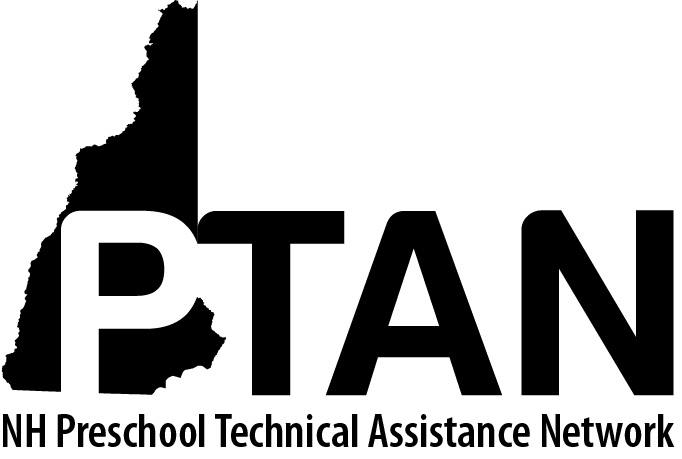 SERESC, 165 South River Road, Bedford, NH  03110 • 603-206-6800 • http://ptan.seresc.net/ Joan M. Izen, MA, CCC/SLP, Project DirectorTrain the Trainer: Observer Role DescriptionPTAN childcare consultants/trainers are invited to participate in virtual trainings as “observers” in order to build capacity of PTAN trainers to deliver content virtually to childcare teachers and directors.  Observers participating in trainings agree to: Log onto the Zoom call 15 minutes early to check in with the trainer and clarify any questions or protocolsRespect all information shared as confidentialIntroduce themselves as PTAN Child Care Consultants/Trainers and clearly state the purpose of their participationRemain silent and/or muted, except when invited by the presenter(s) to participateAvoid interfering in the learning experience of training participantsUse time allotted for breakout room discussion to stay in the ‘main room’ with the presenter to ask questions or discuss the training process unless the trainer requests otherwiseParticipate in the training on a voluntary basis; no compensation will be paid for the associated time